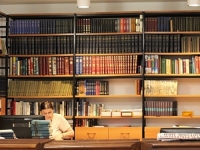 До 30 марта принимаются работы на Всероссийский конкурс на лучший просветительский проект «Актуальная классика: от Пушкина до Чехова», который проводится с целью популяризации русской классической литературы XIX в. среди подрастающего поколения.Принимаются совместные проекты учреждений культуры и образования (как уже осуществленные, так и находящиеся в стадии разработки), направленные на поддержку чтения и реализуемые на материале русской классики XIX в.
К участию в конкурсе приглашаются учреждения и организации культуры (библиотеки, музеи, театры, клубные учреждения и т. д.) и образования (школы, колледжи, СУЗы, вузы, организации дополнительного образования и т. д.), расположенные на территории Российской Федерации, зарегистрированные в качестве юридического лица и действующие в соответствии с российским законодательством.
Организаторы конкурса: Российская государственная детская библиотека, Российский книжный союз, Российская академия образования, Российский государственный педагогический университет им. А. И. Герцена, Администрация города Таганрога, Всероссийский музей А. С. Пушкина.
Подробнее на сайте Российского книжного союза.Наверх